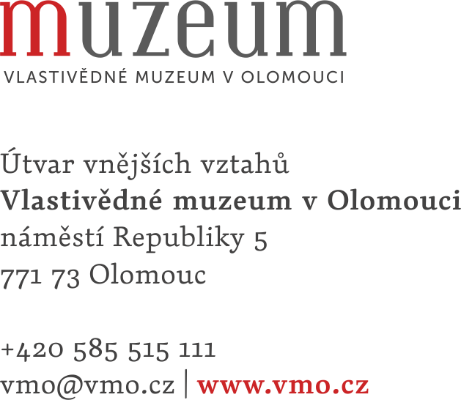 Váš dopis značky / ze dne		Naše značka			Vyřizuje / linka		Datum12. 10. 2022		            78/2022/ÚVV		   MgA. Antonín Valenta		12. 10. 2022								585 515 143							Objednávka:Objednáváme tímto u Vaší firmy vitríny pro Vlastivědné muzeum v Olomouci:Pultová vitrína5 ks pultová vitrína o rozměrech 1000 x 600 x 880/900 mm (z toho výška skla 250 mm) s těmito vlastnostmi:prachotěsnábezpečnostní sklouzamykatelná bez osvětleníCena za 1 ks bez DPH:				      30 820,- Kč + DPHCena za 1 ks vč. 21% DPH:                                             37 292,20,- Kč Cena za 5 ks bez DPH: 				      154 100,- Kč + DPHCena za 5 ks vč. 21% DPH:                                             186 461,- Kč Pultová vitrína6 ks pultová vitrína o rozměrech 2000 x 600 x 880/900 mm (z toho výška skla 250 mm) s těmito vlastnostmi:prachotěsnábezpečnostní sklouzamykatelná bez osvětleníCena za 1 ks bez DPH:				       33 050,- Kč +DPHCena za 1 ks vč. 21% DPH:                                              39 990,50,- Kč Cena za 6 ks bez DPH:                                                      198 300,- Kč + DPH 
Cena za 6 ks vč. 21% DPH:                                               239 943,- Kč Celková cena bez DPH: 352 400,- Kč + DPH Celková cena vč. 21% DPH: 426 404,- Kč V celkové ceně je zahrnuta doprava a montáž. Vitríny budou dodány dle stejného provedení, jako je u typové vitríny (hladké stojny) VMO.Povrchová úprava prášková vypalovací barva komaxit, v odstínech RAL dle přání zákazníkaDodávka cca 8 týdnů od objednáníZáruka:Záruční lhůta činí 60 měsíců. Záruční doba na osvětlení a zámky je uvedena dle dodavatele těchto komponentů 24 měsíců. Garanční a po garanční servis zajištěn výrobní a dodavatelskou firmou zdarma. Po uplynutí záruční doby servis dle aktuální cenové nabídky.Děkuji.S pozdravem,……………………………….Mgr. Jakub RálišředitelVlastivědné muzeum v OlomouciObjednávka akceptována 4. 11. 2022